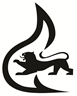 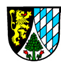 Lernhilfe für die Jugendflamme BronzeDie Zusammensetzung des Notrufes:Wo? Was? Wie viele? Wer? Warten?Notrufnummern:112 – Feuerwehr; 110 – Polizei; 19222 – KrankentransportKnoten und Stiche:Mastwurf gelegt und gestochenZimmermannsschlagAnkerstich gelegt und gestochenKreuzknotenArbeitsleine ist rot und hat einen KarabinerFeuerwehrleine ist weiß und hat einen HolzknebelMit Knoten und Stichen können wir sichern, anschlagen oder transportierenGröße von Schläuchen kennen:A – B – C – D Teile des Schlauches benennen:Schlauch, Kupplung, Dichtung Schlauch zusammenrollen:Trockene Schläuche werden doppelt gerolltNasse Schläuche werden einfach gerolltHandhabung des Verteilers und die Bezeichnung der Teile:Eingang, Ausgang, das Übergangsstück BC, Niederschraubventil, Kugelhahn, 1. Rohr (links), 2. Rohr (rechts), 3. Rohr (Mitte) wird auch als Sonderrohr, B-Rohr oder Schaumrohr bezeichnetDas Mehrzweckstrahlrohr kennen: Wenn das Mundstück entfernt wird, dann verdoppelt sich der WasserdurchflussD – Strahlrohr 25 Liter/Minute, ohne Mundstück 50 Liter/MinuteC – Strahlrohr 100 Liter/Minute, ohne Mundstück 200 Liter/MinuteB – Strahlrohr 400 Liter/Minute, ohne Mundstück 800 Liter/MinuteSanitätsgerät im Löschfahrzeug:Trage, Decke und Sanitätskasten